Сроки проведения: 24 сентября 2020 годаМесто проведения:  Свердловская область, город Екатеринбург, ул. Титова, д. 28,Название организации: государственное бюджетное общеобразовательное учреждение Свердловской области «Екатеринбургская школа № 8, реализующая адаптированные основные общеобразовательные программы»Чемпионат проводится в дистанционно-очном режимеФормат проведения: очный 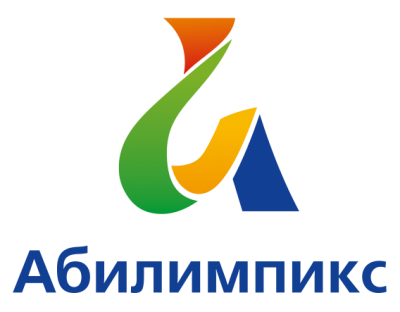 ПРОГРАММА ПРОВЕДЕНИЯ ЧЕМПИОНАТА СВЕРДЛОВСКОЙ ОБЛАСТИ «АБИЛИМПИКС» -  2020 ПО КОМПЕТЕНЦИИ  «Ремонт обуви   (школьники)»	24 сентября 2020 года	24 сентября 2020 года	24 сентября 2020 годаВремяГрафик проведенияМесто проведения09.00-09.20Прибытие участников, гостей, организаторов. Регистрация участников на площадке Чемпионата г. Екатеринбург, ул. Титова, д. 28, ГБОУ СО «ЕШИ № 8»09.20 – 09.40ЗавтракГБОУ СО ЕШИ № 8», столовая09.40 – 10.30Демонстрация видеоролика церемонии открытия Чемпионата. Открытие площадки (приветственное слово руководителя ОУ; приветственное слово главного эксперта;номер художественной самодеятельности)ГБОУ СО «ЕШИ № 8»,
актовый зал10.30 – 10.50 Проведение вводного инструктажа по охране труда и технике безопасности на площадкеГБОУ СО «ЕШИ № 8», кабинет 30310.50 – 11.10Знакомство участника с рабочим местом, проверка тулбокса ГБОУ СО «ЕШИ № 8», кабинет 30311.10 – 12.10Выполнение конкурсного задания 1 «Замена декоративного украшения (бант) в детской обуви»ГБОУ СО «ЕШИ № 8», кабинет 30312.10 – 13.00Технологический перерыв (обработка поверхностей, влажная уборка, проветривание помещений)ГБОУ СО «ЕШИ № 8», кабинет 30312.10 – 13.00ОбедГБОУ СО ЕШИ № 8», столовая13.00-13.10Инструктаж по охране труда и технике безопасности на площадкеГБОУ СО «ЕШИ № 8», кабинет 30313.10 – 14.10Выполнение конкурсного задания 2 «Замена верхнего материала вкладной стельки»ГБОУ СО «ЕШИ № 8», кабинет 30314.10 – 14.20Технологический перерыв14.20 – 15.20Работа экспертов. Для участников и сопровождающих мероприятия культурной части (творческие мастер- классы)ГБОУ СО «ЕШИ № 8», кабинет 42115.20 – 15.30ПолдникГБОУ СО ЕШИ № 8», столовая15.30 – 16.10Церемония закрытия Чемпионата (демонстрация видеоролика церемонии закрытия  Чемпионата). Награждение.ГБОУ СО «ЕШИ № 8»,
актовый зал16.10 – 16.30Отъезд участников и гостей22-24.09.Профориентационная программа в режиме онлайн по ссылке:http://internat-8.ru/htmlpages/Show/main/Abilimpiks2020 